РОССИЙСКАЯ ФЕДЕРАЦИЯБЕЛГОРОДСКАЯ ОБЛАСТЬ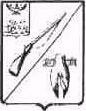 ОБЩЕСТВЕННАЯ ПАЛАТАСТАРООСКОЛЬСКОГО ГОРОДСКОГО ОКРУГАПятое пленарное заседаниеРЕШЕНИЕ8 октября 2014 г.										№21О состоянии и мерах по улучшению качества предоставляемых услуг в сфере жилищно-коммунального хозяйства на территории Старооскольского городского округа.Заслушав и обсудив информацию первого заместителя главы администрации Старооскольского городского округа Гераймович С.Л. «О состоянии и мерах по улучшению качества предоставляемых услуг в сфере жилищно-коммунального хозяйства на территории Старооскольского городского округа», Общественная палатаРЕШИЛА:1. Принять к сведению информацию первого заместителя главы администрации Старооскольского городского округа Гераймович С.Л. «О состоянии и мерах по улучшению качества предоставляемых услуг в сфере жилищно-коммунального хозяйства на территории Старооскольского городского округа».2. Рекомендовать администрации Старооскольского городского округа:2.1. Усилить работу с населением города по реализации закона Белгородской области №173 «О создании системы финансирования капитального ремонта общего имущества в многоквартирных домах».2.2. Активизировать разъяснительную работу с жителями города, в том числе с советами и старшинами домов, по вопросам организации проведения капитального ремонта общего имущества многоквартирных домов, заключения договоров с региональным оператором.2.3. Проводить проверку правильности расчетов, обосновывающих нормативное потребление населением коммунальных услуг по электроснабжению на общедомовые нужды в жилых домах при отсутствии приборов учета и системы оплаты после их установки.2.4. Продолжить подготовку к лицензированию управляющих компаний согласно Федерального закона от 21.07.2014 г. № 255-ФЗ.2.5. Приступить совместно с управляющими компаниями к разработке «дорожных карт» реформирования сферы ЖКХ города.2.6. Информировать население о положительных примерах совместной работы управляющих компаний, ТСЖ, советов, старшими домов с собственниками многоквартирных домов через средства массовой информации.Председатель Общественной палатыСтарооскольского городского округа				 В.М.Рассолов